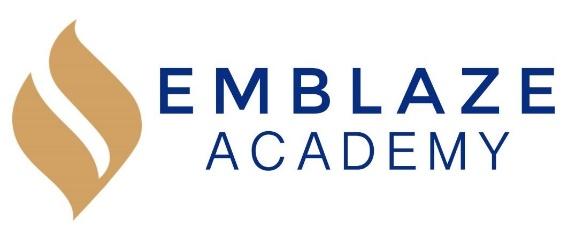 Founding Board Meeting December 6, 20176:30 PM - 8:00 PMTimeLeadAgenda ItemDocument No.6:30GerryCall to order6:30-6:35GerryApproval of prior meeting minutesRosann - yesMarlin - yesTameka - yesShelley - yesGerry - yes 16:35-6:50ShellyReview and vote: Healthcare Benefits Through Little Bird everything offered through Cigna. Plans narrowed down to 5:HSA 3000EPO 4500 HRA EPO 3000 HRA EPO 2000 HRA PPO 2000 HRA VOTE - for the benefits plan amount and dental/ vision plans & employee tiers Rosann - yesMarlin - yesTameka - yesShelley - yesGerry - yes VOTE: Yes 26:50-7:00GerryReview and vote: Initial Financial Statement to NYSEDneed to generate a report and this report needs to be sent to the SED. Financial policies and procedures need to be approved. should get a pretty clean report from the audit firm. Need to approve sending the letter to the authorizer. And this will be reviewed sometime this December. Vote the initial financial statementRosann - yesMarlin - yesTameka - yesShelley - yesGerry - yes Vote: Yes37:00-7:15Tameka/MattReview and vote: Lease Attorney Attorney to negotiate whatever lease we choose. Cohen Schneider - worked with us on rental insurance appealLitman & Jacobs - experience with leases and non profits - Bond, Schoeneck & King - 25 years of real estate experienceLawyer’s Alliance for Pro Bono Services - a network of attorneys Andrews Kurth Kenyan - pro bono and has represented a charter school - recommending this one Barton Gilman - lots of real estate experience Rosann - yesMarlin - yesTameka - yesShelley - yesGerry - yes VOTE: YES47:15-7:25KristenManagement ReportCurriculum & planning small reports on the minute to minute work in the class and teacher expectations, snack time, student behavior and discipline -- All this will be part of the parent/ teacher handbook. Dean of School Culture hired. Fundraising & Grants - VIBHA provide funding to schools in India. They might be able to help. Meeting with Harini next week. Ariane - used to work in publishing and reached out to publishing companies to see if we can get any donated or on deals. Hiring- Hired ESL teacher has been teaching for 6 yrs in Texas. Founding Dean of School Culture - worked in a school in Brooklyn and is from the Bronx. Interesting story and really wants to give back to his community. 2 interviews for counselors and a 100s for gym teachers,Everyone hired has been on the low end of the budget. Enrollment - application for families is up. 32 through the website. We’re the only school with a fifth grade start in the Bronx. So probably the only option. Vanguard company does mailing - they pull the names and addresses of kids in the fourth grade based on zip code and are sending mail with info on the school. This should get a boost in applications. Ariana has a lot of contacts in the Bronx. Going on Bronxnet in a few weeks, has the application in their network. Distributed 300 applications, also going to christmas events. Goal to have 100 applicants by the end of Jan. Facilities 412 E 147 ST. Have been going back and forth on term sheets. Next step looking at a revised construction summary. 3 things we need to spend money on. To change the space into a school not office. Also need sprinkler work. Need a public assembly space. Small cosmetic upgrades - like the bathrooms. Getting a revised summary from JLL and hopefully moving into a lease within a week. St. Jerome (222 Alexander Ave) - used to be a catholic school connected to a church -- potential second option. Not many things need to be done to this place as it was already zoned to be a school. Good for short & long term enrollment. Have a playground, 18 classrooms, cafeteria space. Might have some violations though...are they resolved? Seeing the sight on the 14th. They will only rent to people who fit the catholic values. 57:25-7:35Gerry Governance Committee Report403b Plan Summaryon the google drive & everyone should read through to make sure everything in the plan is what we discussed. 67:35-7:45GerryFinance and Facilities Committee ReportFinancial activity from inception to October 31, 2017Charter School Procedure (CSP) Required Agreed upon procedure for expended funds of $50,000 or more CSP will cost $1,00077:45-7:55Marlin/DanielaEnrollment and Development Committee ReportUpcoming FundraiserThe Save the Date for the event…. should we still have the event in a week? Might not be the best time of year…A Saturday 2 - 4pm. Saturday might not be a good day.. a bit of pushback from people who would potentially be invited. Need to make sure the entire board can be involved. So should be push the date?STAY TUNED…. 87:55-8:00GerryNext StepsAuditor coming in Jan. Dean of Operations will be at the next board meeting Engage Schall & Ashenfarb to perform CSP Schedule Schall & Ashenfarb to present at January board meetingMeet new director of school operations8:00GerryAdjournment